ФЕДЕРАЛЬНОЕ ГОСУДАРСТВЕННОЕ БЮДЖЕТНОЕ ОБРАЗОВАТЕЛЬНОЕ УЧРЕЖДЕНИЕ ВЫСШЕГО ОБРАЗОВАНИЯ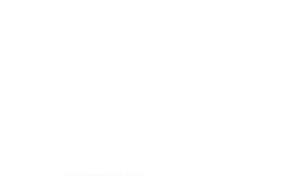 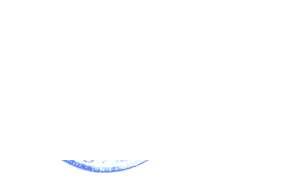 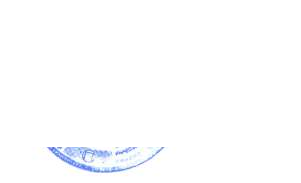 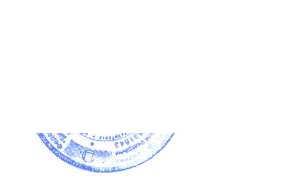 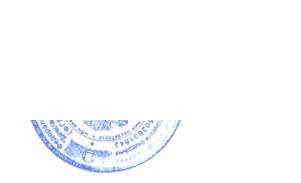 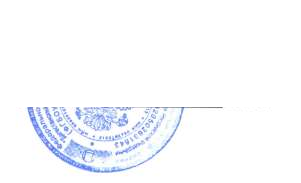 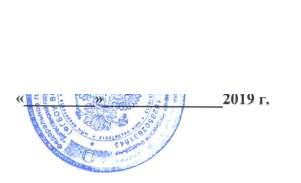 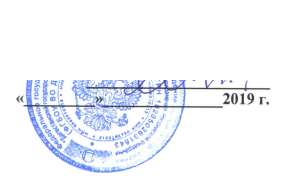 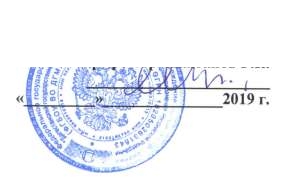 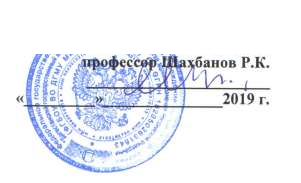 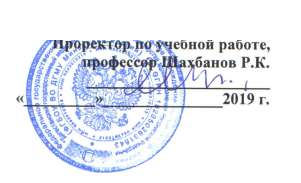 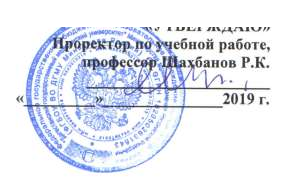 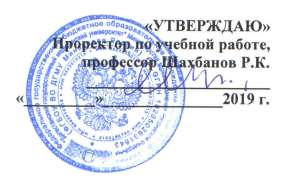 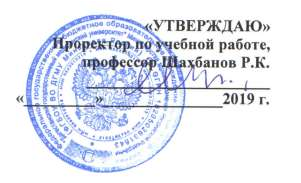 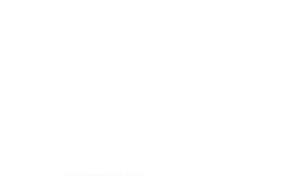 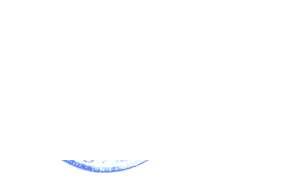 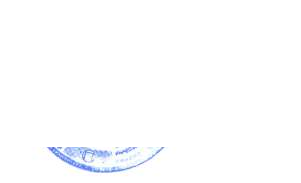 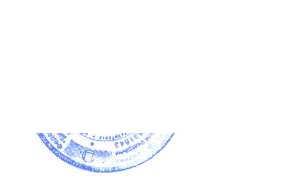 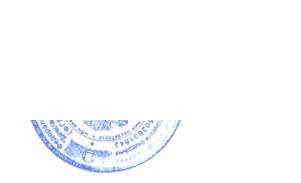 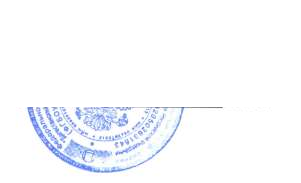 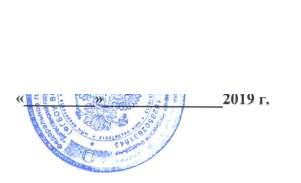 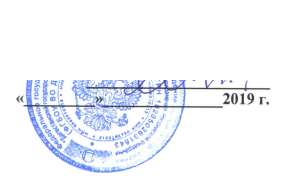 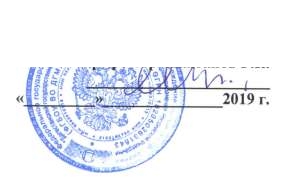 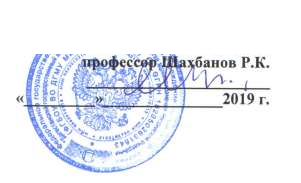 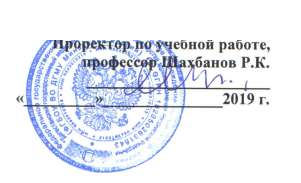 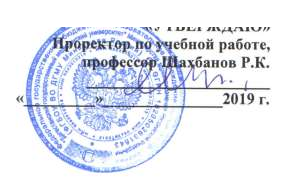 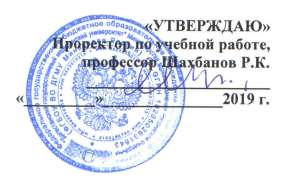 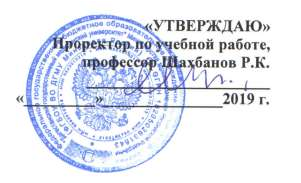 «ДАГЕСТАНСКИЙ ГОСУДАРСТВЕННЫЙ МЕДИЦИНСКИЙ УНИВЕРСИТЕТ» МИНИСТЕРСТВА ЗДРАВООХРАНЕНИЯ РОССИЙСКОЙ ФЕДЕРАЦИИАННОТАЦИЯ РАБОЧЕЙ ПРОГРАММЫпо дисциплине «Философия»Индекс дисциплины – Б1.О.01 Специальность 33.05.01- «Фармация»Уровень высшего образования - специалитет Квалификация выпускника - провизор Факультет - фармацевтическийКафедра – Философии и истории Форма обучения - очнаякурс- 2 семестр - 3Всего трудоѐмкость - 2 з.е./72 часа Лекции- 16 ч.Практические занятия – 34 часа Самостоятельная работа – 22 часа Всего – 72 часаФорма контроля: зачет в 3 семестреМахачкала 20191.	ЦЕЛЬ И ЗАДАЧИ ОСВОЕНИЯ ДИСЦИПЛИНЫЦелями освоения учебной дисциплины «Философия» являются:- теоретические знания о предмете философии, об основных философских проблемах, идеях и концепциях в их взаимосвязи и развитии;- представления о роли философии в осмыслении исторических типов рациональности,	структуры,	форм	и	методов	научного	познания,	типов общенаучного и медицинского мышления;-	представления	о	неразрывной	связи	философско-методологических, мировоззренческих, аксиологических проблем с содержательным развитием науки, биологии и медицины, о смысле медицины как феномена культуры;- формирование у студентов многомерного, гибкого, не линейного мышления.Задачами дисциплины являются:- создание у студентов целостного мировоззрения о мире и месте человека в нем;- формирование у студентов философского миропонимания и мироощущения; умения логично формулировать, излагать и аргументировано отстаивать собственное видение рассматриваемых проблем;-	ознакомление	студентов	с	основными	сведениями	о	специфике дофилософских и философского мировоззрений, с особенностями философского знания, его структуры, функций, основных проблем, с основными взаимосвязями философии с частными науками;-	ознакомление	студентов	с	основным	содержанием	и	принципами современных философских школ и направлений, в их понимании природы мира и человека, структуры человеческой психики и сознания, роли науки и общества в бытии современного человека, становлении его личности, возвышении его культурного и духовного потенциала;- формирование у студентов своей собственной философской позиции по важнейшим проблемам современной медицины, а также умения самостоятельно осмысливать	сложнейшие	ситуации	в	современной	общественной	жизни, использовать приемы ведения дискуссии, полемики, диалога.2.ПЕРЕЧЕНЬ ПЛАНИРУЕМЫХ РЕЗУЛЬТАТОВ ОБУЧЕНИЯ Формируемые в процессе изучения учебной дисциплины компетенции№	Наименовани е категориикомпетенции11	Универсальн ые компетенции2УК-1: способен осуществлять критический анализ проблемных ситуаций	на	основе	системного	подхода,	вырабатывать стратегию действийИДук-1-4. Разрабатывает и содержательно аргументирует стратегию решения	проблемной	ситуации	на	основе	системного	и междисциплинарных подходовИДук-1-5. Использует логико-методологический инструментарий для критической оценки современных концепций философского и социального характера в своей предметной области.2	УК-5: способен анализировать и учитывать разнообразие культур в процессе межкультурного взаимодействия.ИДук-5-2. Анализирует важнейшие идеологические и ценностные системы, сформировавшиеся в ходе исторического развития системы, сформировавшиеся в ходе исторического развития; обосновывает актуальность их использования при социальном и профессиональном взаимодействии.ИДук-5-3.	Выстраивает	социальное	профессиональное взаимодействие с учетом особенностей основных форм научного и религиозного сознания, деловой и общей культуры представителей других этносов и конфессий, различных социальных групп.-3.МЕСТО УЧЕБНОЙ ДИСЦИПЛИНЫ (МОДУЛЯ) В СТРУКТУРЕ ОБРАЗОВАТЕЛЬНОЙ ПРОГРАММЫУчебная дисциплина «Философия» относится к базовой части Б1 учебного плана по специальности	33.05.01	Фармация.	Материал	дисциплины	опирается	на	ранее приобретенные студентами знания по Истории Отечества, Религиоведению.3.1. Для изучения данной учебной дисциплины необходимы следующие знания, умения и навыки, формируемые предшествующими дисциплинами и одновременно изучаемыми дисциплинами История Отечества и Религиоведение.Название предшествую щей дисциплины 1. История Отечества2. Религиоведе-ниеНомер/ индекс компетенци иУК – 5УК-5способность анализировать и учитывать разнообразие культур в процессе межкультурного взаимодействия.Способен воспринимать межкультурное разнообразие общества в социально-историческом, этическом и философском контекстах.ИД-1 ук-5: Интерпретирует историю России в контексте мирового исторического развития.Знать закономерности и особенности социально-исторического развития различных	культур	в этическом                         и философском контекстах.ИД- 2 ук-5: Анализирует важнейшие идеологические и	ценностные	системы, сформировавшиеся в ходе исторического         развития; обосновывает актуальность их        использования	при социальном                            и профессиональном взаимодействии.Понимать и воспринимать разнообразие общества в социально-историческом, этическом и философском контекстах.3.2. Перечень последующих учебных дисциплин, для которых необходимы знания, умения и навыки, формируемые данной учебной дисциплиной.Наименование обеспечиваемыхСем	Виды формируемых компетенций (модуль/дисциплины тематического плана)(последующих) дисциплинФилософские	5 проблемы медициныОК-1	ОК-2	ОК-3	ОК-5	ОК-8+	+ОПК-	ОПК-	ОПК-3	4	5+	+4.ТРУДОЕМКОСТЬ УЧЕБНОЙ ДИСЦИПЛИНЫ (МОДУЛЯ) И ВИДЫ КОНТАКТНОЙ РАБОТЫВиды работы	Всего часов	Кол-во часов в семестре1	2 Аудиторная работаЛекции (Л)	16Семинарские занятия (СЗ),	34Самостоятельная работа обучающегося (СРО)	22 Видстаципромежуточной зачеиИТОГО: ость	Общая	час.III 316 342272 25. СТРУКТУРА И СОДЕРЖАНИЕ УЧЕБНОЙ ДИСЦИПЛИНЫ5.1. Разделы учебной дисциплины (модуля) и компетенции, которые должны быть освоены при их изучении№	Семе	Разделы и темы	Всего	Лекции	ПЗ	СР	Оценочные34 1	I	История философии.2	I1	Теория философии.	383	III	Контроль(зачет)ИТОГО:	72Комплект 8	16	10	тестовыхзаданийВопросы для собеседованияКомплект 8	18	12	тестовыхзаданийВопросы для собеседования Список вопросов к зачету по философии.16	34	22Индекс № п/п	компетенции1	2Наименован ие раздела учебной дисциплин ы (модуля)3 Раздел 1Содержание раздела41.1	УК-1, УК-5История философ ии.Предмет и становление философии.Мудрость и знание в духовном освоении мира. Дофилософские мировоззрения. Структурные компоненты мировоззрения. Философия как выражение мудрости в рациональных формах. Человек и его бытие как центральная проблема философии. Круг метафизических разделов знания и мыслительных проблем. О соотношении философии и отдельных наук. Роль философии	как	базисной	дисциплины	в	системе	гуманитарной, естественнонаучной и практической подготовки медика. Зависимость1.2	УК-1, УК-51.3	УК-1, УК-5менталитета и ценностных ориентаций медиков от специфики и уровня философской культуры. Возрастающая роль философии в формировании теоретико-методологических основ медицины.Древний Восток (Индия, Китай) - колыбель философской мысли. Истоки предфилософского мировоззрения в Древней Индии. Основные школы индийской философии. Индуизм. Буддизм. Йога как философия и медицина. Специфика китайской философии. Даосизм и конфуцианство.Принципы традиционной восточной медицины. Особенности подхода древних врачевателей к человеку и лечению его организма. Истоки и социокультурные	основания	греческой	мысли.	Первые	греческие мыслители. Идея архэ и ее образы в античной философии. Милетская школа. Гераклит. Элеаты. Пифагорейцы. Плюралисты. Софисты и софистика. Сократ и сократические школы. Философия Платона и Аристотеля. Гуморальная теория. Гален. Этика в контексте античной философии и медицины. Античная философия и научное мышлениеФилософия Средневековья и Нового времени.Теоцентризм средневековой	духовной	культуры. Креационизм. Формирование средневековой философии. Философия средневековья – размышления в вере. Вера как разум сердца. Превращение философии в богословие. Философия отцов церкви. Патристика и Блаженный Августин. Схоластическая философия: от Эриугены до Абеляра. Этапы в развитии схоластики. Фома Аквинский – вершина схоластики. Фома о вере и разуме. Учение об универсалиях: номинализм и реализм. Проблема человека в схоластической	философии.	Схоластическая     медицина	и	практика врачевания. Монастырская и университетская медицина.Особенности арабской философии средневековья. Ибн-Сина (Авиценна), Ибн-Рушд (Аверроэс). Божественное озарениеи человеческое познание.Гуманистический антропоцентризм эпохи Возрождения. Леонардо да Винчи. Гуманизм и антропоцентризм как ведущие идеи и тенденции эпохи Возрождения.Гуманизмиреформация.Пантеизм.Зарождениефилософского сомнения. Новое естествознание – натурфилософия эпохи Возрождения. Н. Кузанский. Д. Бруно. Н. Коперник и парадигма гелиоцентризма. Новая мировоззренческая проблематика в философии. Начало эпохи рассудочного мышления. Рационализм и социальный прогресс. Учение Н. Макиавелли. Социалистические утопии Т. Мора и Т. Кампанеллы. Медицина Ренессанса в открытиях Парацельса, Везалия и др. Исторические условия зарождения эпохи разума и просвещения. Рационализм эпохи научной революции. Формирование нового тина знания – научно-технического. Соединение математики с естествознанием и медициной. Мировоззренческие аспекты новой науки. Учениео субстанции. Философия и метод познания. Ф. Бэкон и философия науки. Разработка индуктивного метода. Р. Декарт. Философское	обоснование	рационализма	и	дедуктивного	метода. Субъективно-объективная парадигма Декарта. «Я мыслю, следовательно, я существую». Рационализм Б. Спинозы и Г. Лейбница. Создание критического эмпиризма Т. Гоббсом и Д. Локком. Теория общественного договора. Философское обоснование единства природы и человека, тела и души, индивида и общества.Немецкая классическая философия и марксизм.Немецкая классическая философия как завершение новоевропейской философской традиции. Социально-историческая, естественнонаучная и философская интерпретация эпохи.И.     Кант     и     критический     поворот     западной     мысли.     Понятие трансцендентального субъекта. Активность мышления и конструирование1.4	УК-1, УК-5предмета опыта как способ обоснования всеобщего характера научного знания. «Вещь в себе» и «вещь для нас» в философии Канта. Априорный синтез. Чувственность и рассудок. Система категорий чистого рассудка. Паралогизм, антиномии и идеалы чистого разума. Агностицизм Канта. Морально-практическая	философия	Канта.	Эмпирическая	природа человека и его нравственная сущность. Категорический императив как закон практического разума.Абсолютная диалектика Г.Ф.В. Гегеля. Диалектика и принцип системности в философии. Гегеля. Гегель о тождестве мышления и бытия. Антропология Гегеля и ее значение для медицины и педагогики.Эволюция гегелевской школы и антропологический материализм Фейербаха. Сведение теологии к антропологии. Человек - единственный, универсальный и высший предметфилософии. Антропологический принцип философии Фейербаха. Критика религии как отчужденияродовой сущности человека. Религия любви. Философия и медицина, распространение диалектических идей в естественнонаучном познании XIX века.Идейные и теоретические истоки марксистской философии. Основные особенности	марксистской	философии.	Марксизм	о диалектике материального     мира	и	диалектике	его     познания.     Философский детерминизм и научное познание. Обоснование единства материализма и диалектики.     Философское     осмысление     проблемы     единства	мира. Гуманистические	тенденции	в         марксистской          философии. Материалистический взглядна историю человечества. Общественноебытие и общественное сознание. Теория общественно-экономической формации как	ступени     исторического     развития     человечества.     Марксистская философия и теория личности, факторы отчуждения. Человек как субъекти объект исторического развития. Трансформации диалектического метода в работах Г.В. Плеханова и В.И. Ленина. Диалектический материализм и советская медицина.Философия России и современная западная философия. Специфические особенности русской духовности. Исторический путьфилософской мысли вРоссии. Философскиеидеи в культуре Древней Руси. Илларион. Органическая взаимосвязь русской философской мысли с наукой, моралью, искусством, религией.Русская философия всеединства (В. Соловьев, П.А. Флоренский, Н.А. Бердяев и др.). Идея богочеловечества. Критика отвлеченных начал. Приведение начал во всеединство. Антиномия теодицеи. Витализм и диалектика в русской философии всеединства. Эмпирическое и идеальное всеединство, факторы теофании.Философско-мировоззренческие	взгляды	передовых	русских естествоиспытателей и врачей. И.М. Сеченов, И.И. Мечников, Д.И. Менделеев, В.И. Вернадский, М.Я. Мудров, И.П. Павлов, И.В. Давыдовский и др. Русские писатели как оригинальные мыслители (Ф.М. Достоевский, Л.Н. Толстой и др.). Философия русского космизма (Н.Ф. Федоров, Э.К. Циолковский, В.И. Вернадский, А.Л. Чижевский и др.).Смысл и проблемы антисциентизма в западной философии XIX в. Отход от классической философии как системно-теоретического учения о всеобщем. Неклассическая философия XIX в. как протест против всеобщей рационализации	бытия	в	машинно-бюрократической	цивилизации. Волюнтаризм А. Шопенгауэра. Мир как воля и представление. Метафизика морали. Пессимизм. Медико-деонтологическое значение идей Шопенгауэра о смерти, ничтожестве и горестях жизни.Философия жизни – альтернатива философии разума. В. Дильтей:обоснованиенаук о духе. Витализм и психологизм В. Дильтея. А. Бергсон и творческая эволюция. Жизненный порыв. Инстинкт, разум и интуиция. СпиритуализмиинтуитивизмБергсона.Философия Ф. Ницше и ее основной принцип. Переоценка ценностей. Имморализм. Идеал «сверхчеловека» и «воля к власти». Апполонийское и дионисийское начала. Нигилизм, вечное возвращение. Мифология культуры и основные идеи философии истории О. Шпенглера. Цивилизации как организмы.Место и роль философии в культуре XX-ХХI века. Философское исследование личности, творчества и свободы, жизни и смерти, любви и ненависти в качестве бытийных феноменов. Появлениенового философского языка. Основные направления неклассической философии. Феноменология Э. Гуссерля и ее влияние на развитие современной гносеологии. Философия Э. Гуссерля и «феноменологическая медицина».Неопозитивизм как возрождение идей классического позитивизма в новой логической форме. Неопозитивистский критерий демаркации науки и ценностей, рациональности и идеологии. Понимание философии как логики	науки.	Кризис	неопозитивистской	мысли	и	рождение постпозитивизма. Влияниенеопозитивизма на западную медицину.Философское	открытие	бессознательного.	Бессознательное	и сознательное в человеке. Концепции 3. Фрейда, К. Г. Юнга, Э. Фромма. Культура как механизм цензуры бессознательного.Социально-исторические и духовные основы экзистенциализма. Бытие человека в мире как философская проблема. Экзистенция и свобода; свобода и отчуждение; экзистенция на грани жизни и смерти; философема пограничной ситуации. Понимающая психология К. Ясперса. Аналитическая философия. Интегральный подход К. Уилбера. Философия телесности и психосоматическаямедицина.2.1	УК-1, УК-5Раздел 2 Проблема бытия и концепции развития в философии.Теория	Категория бытия. Проблема бытия в истории философии. Бытие какфилосо высшее начало. Содержание категории бытия. Основные формы бытия:бытие вещей	и	процессов,	бытие человека,	бытие духовного (идеального) и материального, бытие социального. Гармония и трагизм бытия. ХХ век: судьбы проблемы бытия.Понятие субстанции. Субстанция как предельное основание. Уровни организации бытия. Современная наука о строении и свойствах материи. Атрибуты бытия: а) внутреннее и внешнее бытие, б) пространство и время, в) движение, его типы, основные формы. Развитие	и	эволюция.	Специфика	пространственно-временных отношений в биологических процессах. Социальное пространство и время. Проблема единства мира. Проблема бытия как обобщенной инвариантности (симметрии). Понятия здоровья и болезни как разные меры адаптивности организма.Понятие диалектики. Исторические формы диалектики. Диалектика и метафизика. Диалектика как метод. Субъективная и объективная диалектика. Единство диалектики, логики и теории познания. Основные принципы диалектики. Диалектическая и формальная логика.Основные законы диалектики: взаимного перехода количественных и качественных изменений, единство и борьба противоположностей, отрицания отрицания. Их проявление в биологии и медицине.Категории диалектики: единичное, особенное, всеобщее, содержание и форма, структура и функция, сущность и явление, причина и следствие,	возможность	и	действительность,	необходимость	и случайность. Методологическое значение категорий диалектики для2.2.	УК-1, УК-5медицины и формирования клинического мышления врача. Проблема сознания и человека в философии.Проблемы сознания в философии. Роль и место сознания в системе философского знания и	мировоззренческой	ориентации человека. Основные концепции в определении сущности сознания. Связь проблемы сознания с таким свойством материи как отражение. Специфика отражения в живой материи (информационное отражение).Сознание и психика. Сознание и мозг. Искусственный интеллект и проблема	моделирования	мозга	человека.	Структура	сознания. Самосознание и рефлексия. Роль и место бессознательного в психике человека.     Сознание	и     язык	(мышление     и     речь).	Взаимосвязь естественного и искусственного языков.Бытие	человека	как	философская	проблема.	Место	и	роль антропоцентризма в истории философской мысли. Становление и развитие философской антропологии. Типы антропологических учений: антично-греческий,         иудео-христианский,	естественнонаучный.	Предмет философской антропологии.Биологическиесвойства человека. Натуралистическаяантропология (Ч. Дарвин). Этологическая концепция К. Лоренца. Этология здоровья и патологии. Социобиология. Психоаналитическая антропология 3. Фрейда. Биоантропология (А. Гелен, Г. Плеснер) и культурная антропология (Э. Ротхакер, М. Ландман) о деятельном человеке. Идеи философской антропологии М. Шелера. Философско-религиозная антропология (Ф.Хаммер). Восточные и западные версии философской антропологии. Интегральная антропология (К.Уилбер).2.3	УК-1, УК-5Гносеологические проблемы медицины. Философия науки и техники. Познание как предмет философского анализа. Социокультурные основания познания. Человек как субъект познания. Многообразие форм познания. Понятие «знания». Преднаучные, научные и вненаучные формы знания. Народная медицина. Знание и мнение, вера и убеждение. Обыденноезнание и здравый смысл.Познавательные способности человека. Сенсуализм и рационализм. Познание и отражение. Познание как конструирование действительности. Художественное	познание	и	его	формы.	Эйдетическое	познание. Интуитивноеи дискурсивное познание. Этапы познанияи уровни знания, их диалектическое соотношение.Природа познавательного отношения. Субъект и объект познания. Понятие гносеологического образа. Роль знаковых систем и символических форм культуры в познании. Понимание и объяснение как формы познания.Истина как цель познания. Классическое определение истины и пути его исторического развития. Трансцендентная и имманентная истина. Теория	соответствия	(корреспонденции),	теория	согласованности (когеренции), теория прагматичности. Критика и момент оправданности скептицизма и агностицизма. Диалектика абсолютной и относительной истины. Истина, заблуждение, ложь. Критерии истины. Практика и теория как критерии истины. Истина и ценность. Процедуры обоснования в медицинском познании и практике.Проблемы	научно-технического	развития.	Наука	классическая	и неклассическая. Междисциплинарный и трансдисциплинарный характер современных	научных	проблем.	Синергетика.        Перестройка категориальной системы современного научного мышления. Изменения в социальном положении науки и техники в XX веке. Новые формы организации науки и постнеклассическая фаза развития научного знания.Смена ценностных ориентаций и проблема гуманизации науки и техники. Гуманистические проблемы медицины, их модификации в связи с развитием новых медицинских технологий.2.4	УК-1, УК-52.4	УК-1, УК-5Социальная философия и глобальные проблемы современности. Идеи и их реализация. Первая и вторая материализация идей. Процесспроизводства. Философия техники как область современной философии. Подобие технического развития природной эволюции. Место техники в духовной культуре. Этика и техника. Этические проблемы использования техники	в	медицине.	Структура	общества.	Понятие	социальной стратификации. Теория элит. Этнические общности. Народность и нация. Общество и природа. Взаимодействиеприроды и общества.Идеи	историзма	и	неоэволюционизма.	Философия	истории. Необратимость социального времени. Теории мерности социального времени, понимания его направленности. Функционирование и развитие общества. История как пространственно-временная действительность общественной жизни. Понятие общественно-экономической формации и способа производства (К. Маркс). Формационный подход как исторический монизм.       Общественно-экономическая	формация	и	цивилизация. Цивилизационный подход как исторический плюрализм. Концепции многообразия цивилизаций и культур (Н. Я. Данилевский, О. Шпенглер, П. Сорокин, А. Тойнби, Л. Н. Гумилев).Исторический прогресс. Проблема смысла и «конца истории». Различные критерии прогресса и их оценка. Иерархия критериев прогресса. Многоуровневая	модель	истории	как	основа	конвергенции формационного и цивилизационного подхода в философии истории. Роль медицины в развитии цивилизации. Медицина и общественный строй. Возможности альтернативного общественного развития. О роли народных масс и личности в истории.Любовь	как	важнейшая	общечеловеческая	ценность	и	духовная потребность. О смыслелюбви. Представления о любви в Древнем Востоке, Античности,     в	Средневековье.	Любовь	в     иррационалистической философии. Любовь в русской философской мысли. Многообразие проявления любви. Любовь и брачно-семейные отношения.Философско-методологические	основания	фармации.	Философия фармации и медицины и её место в философии науки. Феноменология живого и её соотношение с теоретическим знанием о живом. Расширение теоретической базы современной фармации. Фармацевтическое знание – как сложная система естественно-научных и социально-гуманитарных представлений и умозаключений о человеке и его бытии; уникальное единство познавательных и ценностных форм умственного отражения и практического преобразования человеческой жизни.Социальная философия и глобальные проблемы современности. Идеи и их реализация. Первая и вторая материализация идей. Процесспроизводства. Философия техники как область современной философии. Подобие технического развития природной эволюции. Место техники в духовной культуре. Этика и техника. Этические проблемы использования техники	в	медицине.	Структура	общества.	Понятие	социальной стратификации. Теория элит. Этнические общности. Народность и нация. Общество и природа. Взаимодействиеприроды и общества.Идеи	историзма	и	неоэволюционизма.	Философия	истории. Необратимость социального времени. Теории мерности социального времени, понимания его направленности. Функционирование и развитие общества. История как пространственно-временная действительностьобщественной жизни. Понятие общественно-экономической формации и способа производства (К.Маркс). Формационный подход как исторический монизм.	Общественно-экономическая	формация	и	цивилизация. Цивилизационный подход как исторический плюрализм. Концепции многообразия цивилизаций и культур (Н. Я. Данилевский, О. Шпенглер, П. Сорокин, А. Тойнби, Л. Н. Гумилев).Исторический прогресс. Проблема смысла и «конца истории». Различные критерии прогресса и их оценка. Иерархия критериев прогресса. Многоуровневая	модель	истории	как	основа	конвергенции формационного и цивилизационного подхода в философии истории. Роль медицины в развитии цивилизации. Медицина и общественный строй. Возможности альтернативного общественного развития. О роли народных масс и личности в истории.Естественные факторы общественного развития. Их влияние на экономическую, политическую, идеологическую, культурную и другие формы	деятельности	общества.	Проблема	детерминации	в материалистическом понимании истории. Понятие технологической детерминации и созданные на его основе концепции. Духовность как фактор общественного развития. Понятие необходимости и случайности в истории. Единство и многообразие развития общества. Необходимость и свобода. Возможность вариантности человеческой истории. Формы проявления	исторического	процесса.	Факторы	многообразия исторического процесса. Проблема объективации и субъективации человека в обществе. Понятие революция и реформа. Промышленная революция. Социальная революция. Научно-техническая революция. Революция и реформа как основные пути исторического развития. Роль насилия в социальной революции. О «болезнях цивилизации» и «путях их лечения». Жизненный цикл цивилизации и механизмы развития. Движущие силы развития цивилизации.5.2. Разделы дисциплины (модуля), виды учебной деятельности и формы текущего контроля№	Раздел дисциплины	Виды учебной работы, включая самостоятельную работу для студентовмодуль	Се-	Аудиторные занятия	Всего	 Формы текущегоРаздел 1.1.1.	Предмет и становление философии1.2.	Философия	Средневековья	и Времени.местр	Лекц./	Сем/з зIII	2	4Нового	2	4Самост. /р4	84	10контроля успеваем остиТесты, ситуационн ые задачи, контрольны е работы, устный опрос.1.3.	Немецкая	классическая	философия	и	2	4	2	8 марксизм.1.4.	Философия России и современная западная	2	4	4	10 философия.Раздел 2.2.1.	Проблема бытия и концепции развития в	2	4	2	8 философии.2.2.	Проблема сознания и концепции развития в	2	4	2	8 философии.2.3.	Гносеологические проблемы философии и	2	4	2	8 фармации2.4.	Социальная	философия	и	глобальные проблемы современности.ВСЕГО2	6	2	816	34	22	726. ВИДЫ КОНТРОЛЯ: зачет в 3 семестреЗав. кафедрой _____________________ (Т.Э. Кафаров)